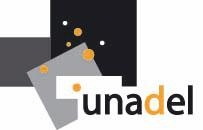 Le 25 avrilCompte rendu synthétique de la réunion téléphonique                                                                        sur le thème de la « Formation » du jeudi 17 avril 2014Participants : Etienne Ballan (Arènes), Laurent Bielicki (ARDL Paca & Unadel ), Stéphane Loukianoff (Unadel), Jacques Picard (Unadel).-------L’Unadel développe depuis 2 ans son offre de formation, d’une part pour anticiper sur une baisse de ses recettes en provenance des subventions et d’autre part pour entretenir et renouveler sa relation aux dynamiques territoriales. Ces actions de formation ont souvent été menées en partenariat avec son réseau régional en PACA, l’ARDL, elles ont aussi fait appel à des consultants proches du réseau Unadel, et ont concerné essentiellement les conseils de développement sous la forme de formation-actions (dans la durée). La formation à la notion et aux méthodes du projet de territoire étant l’autre volet abordé par l’Unadel. Comme cette offre de formation est méconnue, la communication de l’Unadel dans ce domaine relevant surtout du « bouche à oreille », l’association a décidé de la développer fortement  (ex : plaquette Unadel pour les conseils de développement, site internet). Mais, l’idée pour l’Unadel consiste désormais à constituer progressivement un « pool » de formateurs au sein de l’Unadel, ou en partenariat avec l’Unadel, et de construire une offre de formation commune, ce « pool » de formateurs étant appelé à s’étoffer. Enfin, un des enjeux consiste désormais à diffuser cette offre de formation assez rapidement, car le contexte s’y prête : les nouvelles équipes d’élus venant d’être mises en place.Cette première réunion téléphonique a donc pour objet :d’imaginer les formes de collaborations possibles ;d’identifier quels thèmes de formation pourraient être travaillés en commun et vis-à-vis de quels publics ;d’identifier les compétences respectives et complémentarités1 – Les collaborationsLes statuts respectifs sont variés : Laurent dirige l’ARDL paca et intervient come formateur pour l’association, mais est aussi vice-président de l’Unadel. L’ARDL est parfois prestataire de l’Unadel dans certaines formations. Jacques est élu régional, administrateur de l’Unadel et consultant formateur (et ancien formateur de l’Adels). Etienne est consultant formateur pour l’association Arènes, et Stéphane dirige l’Unadel et est formateur pour l’association. Compte tenu de ces statuts variés, plusieurs types de collaborations sont possibles : co-construction entre plusieurs structures, pool de formation piloté par l’Unadel, prestations réciproques… Ces différents niveaux de collaboration impliquent aussi des responsabilités différentes dans la communication de l’offre : qui dit co-élaboration dit aussi co-portage de la communication (et donc démultiplication des moyens et réseaux) et de l’affichage (logos).Pour le groupe, la co-construction serait sans doute à privilégier dans un premier temps pour avancer. Travailler sur des contenus communs rapidement permettant aussi de renforcer vérifier la valeur ajoutée de cette collaboration. Les autres formes de collaborations seront à préciser progressivement.2- Les contenus de formation identifiés. Trois sujets ressortent particulièrement :Politiques territoriales de participation,Conseils de citoyens (instances en création à l’issue des dernières évolutions de la politique de la ville),Méthodes et outils de la participationIl est convenu que pour la prochaine réunion téléphonique (25 avril 14H), une première trame de formation sera élaborée. Thème I : Etienne ; thème II : Laurent ; thème III : Jacques. Stéphane réalisera le compte –rendu d’ici là…